О происшествии с краномжелезнодорожнымПри проведении замены внутризаводских железнодорожных путей с применением крана железнодорожного КЖ-462, грузоподъемностью 16 тонн, 25.08.2022 в городе Добруш, кран потерял устойчивость и опрокинулся. В результате происшествия пострадавших нет. Основной причиной происшествия является подъем груза, превышающего грузоподъемность крана на конкретном вылете стрелы.Предварительное изучение обстоятельств происшествия показало, что владелец крана осуществлял его эксплуатацию с нарушениями требований Правил по обеспечению промышленной безопасности грузоподъемных кранов (далее – ПОПБГК):допущена эксплуатация крана с прибором безопасности 
ОНК-160С-06 (ограничитель грузоподъемности) без его опломбирования, переключатель режимов работы прибора установлен в положение «Настройка», что позволяло работать с превышением грузоподъемности (нарушение требований пунктов 170, 185, 405, 422, 428 ПОПБГК);допущено превышение грузоподъемности крана (нарушение требований пункта 407 ПОПБГК). Согласно информации, считанной 
с регистратора параметров, загрузка крана на конкретном вылете стрелы непосредственно перед опрокидыванием составляла 200%;нарушение порядка производства работ машинистом крана (крановщиком) (нарушение требований пунктов 332, 423 ПОПБГК).Допущенные нарушения свидетельствуют об отсутствии должного осуществления производственного контроля и невыполнении лицами, ответственными за безопасную эксплуатацию грузоподъемных кранов, функциональных обязанностей.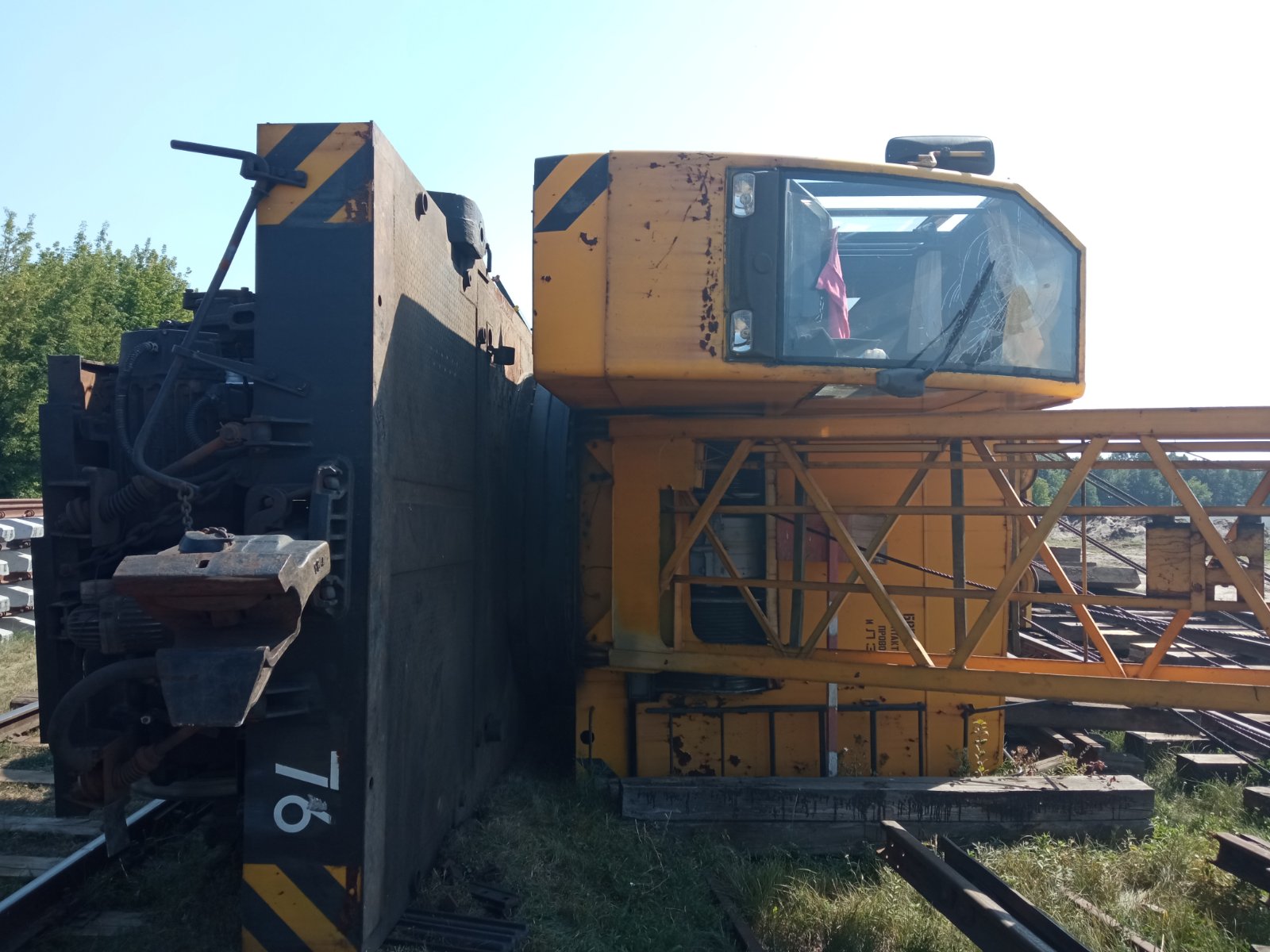 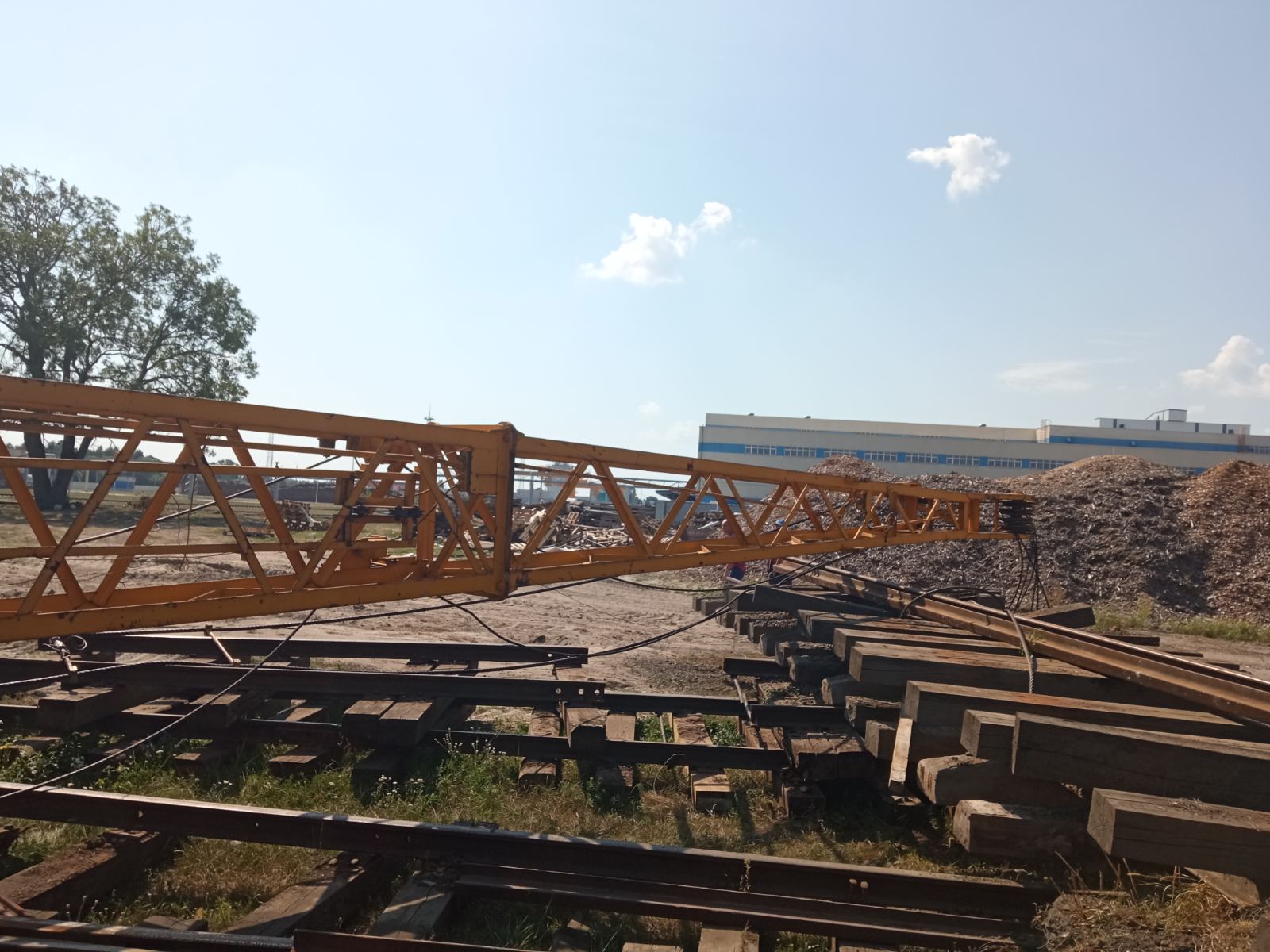 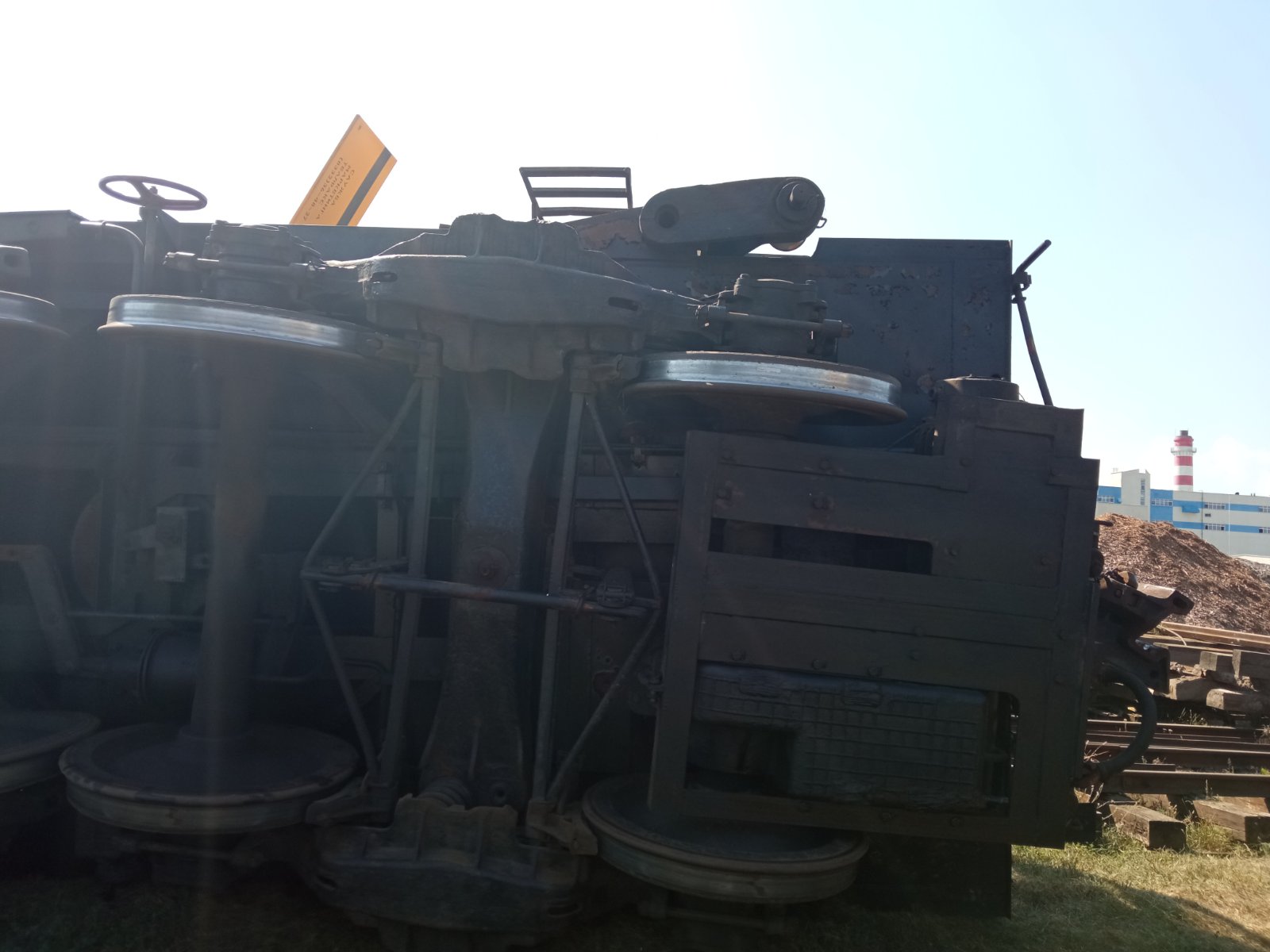 